Take–OutHolupki & Kielbasi Dinnerand Holupki SaleSt. Mary Byzantine Catholic ChurchSocial Hall522 Madison Street                                          Wilkes Barre, PAPick–up your Order on:Saturday, September 26th11:00 am – 2:00 pmHolupki & Kielbasi Dinner includes:Stuffed Cabbage (1), ¼ lb. Kielbasi, Seasoned Sauerkraut,Mashed Potatoes, Vegetable, Rye Bread, & DessertCost:  $12.00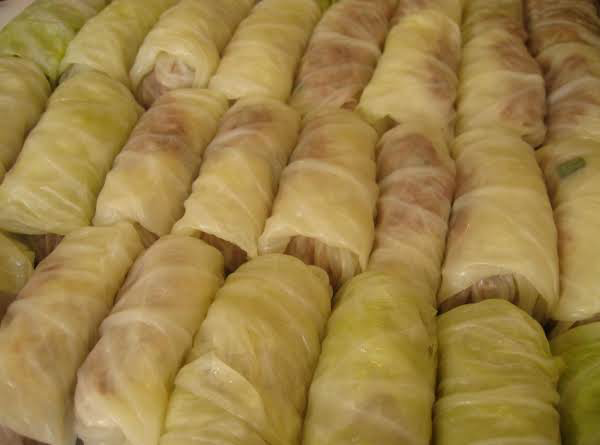                  Holupki Sale  Available in pre-packaged quantities:            3 Holupki @   $7.50            6 Holupki @ $15.00All Dinners/Holupki must be Pre-orderedTo place an order please call:570-822-6028or570-931-1894